Announcements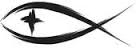 Meetings & EventsSunday, June 28th													Confirmation Sunday at 10:30amMonday, June 29th												Special Voters Meeting 7pmWednesday, July 1st												Elders 7pmTuesday, July 7th													Trustees 7pmSPECIAL VOTERS MEETING TOMORROW	We need to have a special Voters Meeting on Monday, June 29th at 7pm.  This meeting will take place in the sanctuary with social distancing and everyone will need to wear a mask.  We have some serious decay and rot issues with our exterior bell tower base and the lighted cross above it.  These must be corrected before we lose the whole structure.  Please plan now to attend this important meeting.CONFIRMATION TODAY	We are celebrating the confirmation of Ashlyn Blackmore and Connor LeSarge today at the 10:30am service.  If you would like to send a card to acknowledge this milestone in their Christian faith, their addresses are listed below.Ashlyn Blackmore												Connor LeSarge6226 Eight Mile Rd.												7269 Chippewa Hwy.Bear Lake, MI  49614											Kaleva, MI  49645Daughter of Rob & Renee Blackmore						Son of Mark & Christine LeSargeBorn: December 10, 2005										Born: August 19, 2005Verse: Ephesians 2:8-9											Verse: John 3:16MEMORIALS FOR KAREN BRANDTDiane HansonGeorge & Sue KahlSTEWARDSHIP CORNERMatt. 10:42 – “And whoever gives one of these little ones even a cup of cold water because he is a disciple, truly, I say to you, he will by no means lose his reward.”  The tithes and offerings you give to the Lord’s work in His church go to supporting all manner of discipleship.  They provide for a minister of the Gospel to preach, teach, and conduct the Sacraments; they provide for our missionaries and ministries of mercy here and abroad; and they make sure that the folks in your area have a place to go to worship the Lord.  The Lord is pleased with this work, and He wants to bless you through supporting it.THANK YOU	A thank you to everyone from the family of Karen Brandt for all that was done to enable them to have visitation and the public funeral service for Karen.  The outpouring of love and kindness shown is heartwarming and the full sanctuary for her funeral would have brought a smile to her face and joy to her heart.BIRTHDAYS & ANNIVERSARIESGeorge & Sue Kahl Anniversary							June 30thSERVING THIS MONTH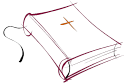 Greeters: Not at This TimeAltar Guild: Rodney & Jerilyn SchimkeSERVING TODAY							SERVING NEXT WEEK 7/5/2020Pastor:  Rev. Jacob Sherry					Pastor:  Rev. Jacob SherryElder:  Jim Poellet								Elder:  Dennis WickstromAccomp: Sue Johnson							Accomp:  Sue JohnsonReader:  Pastor									Reader:  PastorATTENDANCE: 6/21/2020WORSHIP: 83				BIBLE STUDY: Not at This TimeFIRST FRUITS TRACKER WEEK ENDING:  6/21/2020Offering Receipts:		$2,777.00		YTD Budget Receipts:	$69,493.59Weekly Budget Needs:	$2,692.30		YTD Budget Needs:		$67,307.50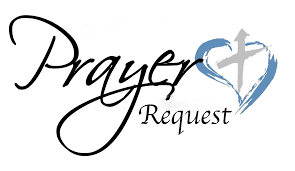 Special PrayersMorris Armbruster				Jill Hoseler (Cancer)				Marjorie NelsonKaydence Devenport			Delbert Kelley						Barbara PotterDylan Gladding					Margaret Meachum				Steve SchimkeGayle Harthun (Cancer)		Gerald Meister					Rev. Jeff Walsh (Cancer)Bob Hilliard (Heart)				Rita Merkey						Sandy WingPrayers for Our MilitaryAndrew Burch, Jr., grandson of John & Loree Sprawka.Mark Granzotto with U.S. Navy in Bahrain, grandson of Rita MerkeyColonel Joel Briske serving in Washington D.C. son of the late Bonnie HarnishArmy Major Riley Morgan Kennedy, stationed in Washington, DC, George & Margaret Punches’ grand-nieceSteve & Carol Sprawka, son & daughter-in-law of John & Loree SprawkaDerek Sprawka, grandson of John & Loree SprawkaCody Stefanick, nephew to Janette & Fred MayIan Nelson, nephew of Jack and Pebbla NelsonTyge Nelson & family, nephew of Jack and Pebbla NelsonLt. Tim Brandt at Uniformed Services University, Bethesda, MD, son of Bruce & Debbie BrandtIf you wish to add someone’s name, please call or e-mail the church office.When someone’s name is placed on prayer lists,his or her name will remain until instructed to remove it.  Thank you!The Mission of Trinity Onekama Is To SERVE          For even the Son of Man did not come to be servedbut to serve and to give his life as a ransom for many.          
                                                                       Mark 10:45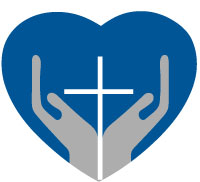 		S haring Jesus’s truth		E quipping for life		R eaching Out		V aluing each other		E vangelizing all agesMission StatementThe mission of Trinity Onekama is to SERVEFor even the Son of Man did not come to be served, but to serve, and to give his life as a ransom for many.           Mark 10:45S haring Jesus’  ruthE quipping for lifeR eaching OutV aluing each otherE vangelizing all ageCHURCH INFORMATIONChurch Office:  (231) 889-4429   Website:  www.trinityonekama.orgE-mail:  trinityonekama@sbcglobal.netAddress:  P.O. Box 119, 5471 Fairview Street, Onekama, MI 49675Adult Bible Study: Sunday @ 9:15 am (year round)Worship:  Sunday @ 10:30 am  The Lord’s Supper:  Celebrated 2nd & 4th SundaysPastoral Hours: Wednesday and Friday  8:30am – NoonPastor Phone: 231-655-2680   Pastor Email: trinityonekama@gmail.comCopyright licensing covered under CCLI #2802932